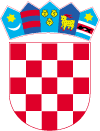 Gradsko vijeće KLASA: 400-13/24-01/1URBROJ: 2186-9-01-24-1Lepoglava, 16.05.2024. godine	Na temelju odredbe članka 22. Statuta Grada Lepoglave („Službeni vjesnik Varaždinske županije“ broj 64/20 i 18/21) i članka 17. Poslovnika Gradskog vijeća Grada Lepoglave („Službeni vjesnik Varaždinske županije“ broj 18/21), Gradsko vijeće Grada Lepoglave na 23. sjednici održanoj 16.05.2024. godine, donosi IZVJEŠĆE O IZVRŠENJUPrograma demografskih mjera za poticanje rješavanja stambenog pitanja mladih obitelji na području grada Lepoglave za 2023. godinuI.Gradsko vijeće Grada Lepoglave na 12. sjednici održanoj 21.12.2022. godine donijelo je Program demografskih mjera za poticanje rješavanja stambenog pitanja mladih obitelji na području grada Lepoglave za 2023. godinu, koji je objavljen u „Službenom vjesniku Varaždinske županije“ broj 130/22.		Ukupna sredstva planirana Programom demografskih mjera za poticanje rješavanja stambenog pitanja mladih obitelji na području grada Lepoglave za 2023. godinu realizirana su u sljedećih iznosima i za sljedeće namjene:II.	Ovo Izvješće o izvršenju Programa demografskih mjera za poticanje rješavanja stambenog pitanja mladih obitelji na području grada Lepoglave za 2023. godinu objavit će se u „Službenom vjesniku Varaždinske županije“.								PREDSJEDNIK GRADSKOG VIJEĆA  									    Robert DukarićNamjenaPlan 2023. (€)Izvršenje 2023. (€)Poticanje rješavanja stambenog pitanja mladih obitelji26.540,0026.540,00UKUPNO26.540,0026.540,00